[John Doe][(123) 456-7890] | [john.doe@example.com] | [123 West 42nd Street, Apt 3F, New York, NY 12345]EDUCATION[University Name]	[City], [State/Country][Bachelor of Science in Mechanical Engineering]	[Expected May 20##]Cumulative GPA: [3.9]; SAT: [2400 (M: 800; V: 800; W: 800)] – Include other relevant test scores if outside of USAAwards & Honors: [Jane Doe Research Scholar – awarded annually to most outstanding student in mechanical engineering]; [Congressional Service Gold Medal – completed over 400 hours of volunteering service]; [M.G. Morgan M&A Case Competition 1st Place]; [ABC Stock Pitch Competition 2nd Place]Finance Coursework: Financial Accounting, Corporate Valuation, Microeconomics, Macroeconomics and Capital Markets WORK EXPERIENCE[Company Name]	[City], [State/Country][Investment Banking Summer Analyst], [Consumer Retail]	[June 20##] – [Present][Investment banking summer analyst in the Consumer Retail coverage group for 10-weeks; received return offer]Selected [Deal / Transaction / Investment / Project] Experience:[Sale of Target Name to Acquirer Name for $2.1 billion: Exclusive sell-side financial advisor to Target Name (Closed July 2020)][Worked extensively with Target Name CFO to build a full-blown 3-statement standalone operating model with detailed revenue & COGS drivers for over 37 product lines across Americas, Europe and Asia-Pacific][Built dynamic LBO model with multiple operating and pro forma capital structure scenarios to determine private equity sponsor affordability based on projected IRR and LFCF Yield]  [Acquisition of Target Name by Acquirer Name for $300 million: Buy-side financial advisor to Acquirer Name (Pending)][Collaborated with company management and McKinsey consumer team to develop pro forma five-year operating plan][Analyzed the acquisition’s impact on the acquirer’s EPS through an accretion / dilution model incorporating potential synergies and illustrated the pro forma company’s financials through contribution analysis][Performed LBO analysis on a potential $70 million asset sale of a non-core business unit to sponsors post-acquisition close; constructed sensitivity tables showing changes in accretion relative to price, growth rates and EBITDA margins][Company Name]	[City], [State/Country][Insurance Intern]	[June 20##] – [August 20##][Worked with the insurance underwriting team to originate, process and underwrite monthly average of $1 million in health insurance and life insurance policies, exceeding company targets by 20%][Prepared monthly customer pipeline reports and worked with marketing team to execute the company’s social media strategy, which improved prospective customer inbounds through Facebook, YouTube and Twitter by 70% year-over-year]EXTRACURRICULAR ACTIVITIES[Organization Name]	[City], [State/Country][Student Government Senator]	[June 20##] – [Present][Elected to serve on budget committee and worked with team to allocate over $300,000 in grants to campus organizations][Designed and built the student government’s new website with significantly improved user interface and user experience][Organization Name]	[City], [State/Country][Vice President]	[June 20##] – [Present][Solicited and raised over $20,000 from sponsors for the fraternity’s initiative to help local disabled and homeless people][Organized community service events with over 200+ school-wide attendees and led the team’s public relations efforts]ADDITIONAL[Fluent in French], [proficient in Mandarin]; [favorite business books include Margin of Safety and Competitive Strategy] [Avid skier having skied across US, Europe and Japan], [PADI-certified scuba diver]; [fan of Game of Thrones and House of Cards]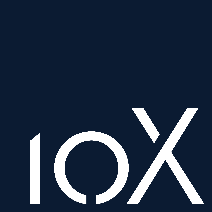 Resume Template Guidelines and Instructions (READ)This resume template is provided by 10X EBITDA. It’s designed specifically for current undergraduate students recruiting for investment banking roles or undergrad-level buyside roles that recruit directly from college. It can also be used by current graduate students without prior full-time work experience. However, this template is not designed for current MBA students or current working professionals looking to switch careers. Detailed walkthrough about this template, why we structure things the way they are, and how you should tailor it to your background for maximum effectiveness can be found in this article on our website. We explain in detail how this template is optimized for “30-second glance” and the key considerations you should keep in mind. Investment Banking Interview CoachingWe provide customized 1-on-1 recruiting guidance to help you navigate the investment banking recruiting process. While most of our team is located in the United States, we can help clients located anywhere in the world, especially EMEA and APAC. Coaching sessions are delivered via phone or digital communication (i.e. Skype, FaceTime, WhatsApp, etc.) You can learn more here: Investment Banking Interview Coaching.Online Finance CourseIf you don’t have a strong finance technical foundation (i.e. you’re a career-switcher, you’re a consultant, you’re in IBD but not a group that does heavy analysis), you’ll need to brush up on your finance knowledge and develop the right investing mindset. We’re pleased to offer the Online Finance Course.Investment Banking Recruiting GuidesWe publish investment banking recruiting guides that you can download and use to prepare for the recruiting process. Please visit this page for more detail.About 10X EBITDA10X EBITDA is a boutique career consulting firm composed of a small team of former investment banking professionals from Goldman Sachs and investment professionals from the world’s top private equity firms and hedge funds, such as KKR, TPG, Carlyle, Warburg, Citadel, Tiger, and others. Many of us worked with each other during our Analyst days and experienced the challenges in the recruiting process first-hand. We’ve developed our own system and best-practices that we share with our clients. Our mission is to cultivate the next generation of top talent for Wall Street and to help you bring your careers to new heights. We’re based in the United States.www.10XEBITDA.com 